Area Choirs Festival Evensong 2019Guildford Cathedral, Stag Hill, Guildford GU2 7UP.Sunday 13th October 20192.30 for 3pm start for the rehearsal.  Service at 6.00pm.Thanks to the generosity of the Dean and the Cathedral Chapter we are delighted to be able, again, to hold our celebration of the new Deans and Bishops Award holders in the cathedral during Choral Evensong.  Both Bishop Andrew and the Dean will be there to present the certificates to ‘their’ new choristers.  To add to the ‘draw’ of the occasion, Katherine Dienes-Williams (Organist and Master of the Choristers, Guildford Cathedral) will again conduct, with Richard Moore at the organ.Advance booking is essential - Please book your place(s) here no later than 12 September.  If booking as an individual please advise your voice part, and, if booking for a choir group, the name of the group and number of each voice part attending.  Bookings will be restricted on a first come, first served basis as there are only a finite number of books and, once these run out, no further entries will be possible – so get in quick!  In any case, bookings will not be accepted after 12 September.Special offer for 2 qualified First Aiders – The first two to apply to sing (who can prove their qualification(s)) will be given free entry!!!!  Apply direct to the Chairman, David Crick (eMail address below).	If you wish to come and sing, it is essential that choirs and individuals arrive on the day itself having learnt the music and, to that end, it is very strongly recommended that they attend one (or more) of the regional rehearsals; these having been arranged at St Peter’s, Frimley (on 12/09/18 at 7.30pm),  St Mary’s, Chiddingfold (13/09/18 at 7.30pm), St John’s, W Byfleet (on 14/09/18 at 4.30pm) and St Mary’s, Ewell (on 23/09/19 at 7.30pm). They will last a maximum of 1½ hours.
Music for the service will come from the RSCM Festival Book entitled “King of Glory, King of Peace” and these will be available to be picked up preferably before the regional rehearsals.  Arrangements can be made on an individual basis once each application and payment has been received.  Payment to be made on-line before 12/09/19 (to include the music and to help defray expenses) - adults £10, U18’s free.  Bank details are “RSCM Guildford Area” - sort code 40-52-40 account 00031038.  Please ensure you name your church in the ‘reference’ section.  The music to be performed is “A new commandment” – ShepherdBramma responsesPsalm 144Salisbury Festival Service – Ives”The King of love” – Bairstow“What wondrous love” - arr Mooreand three hymns.  The price increase from last year is regrettable but the books cost more this time.How to get there – there is plenty of parking at the cathedral and bus routes 4, & 5 serve the city centre.  We will aim, as last year, to ensure the parking is free of charge.N.B.  Under 18s must be accompanied by an adult from their church and a Parental Consent Form (below) completed and handed in before the event.For further information please contact Area Chairman, David Crick (07850 709461) - rscm.guildford.area.chair@gmail.com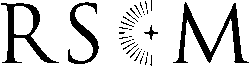 PARENT/GUARDIAN CONSENT FORMFOR YOUNG PEOPLE ATTENDING RSCM EVENTS(PLEASE COMPLETE IN BLOCK CAPITALS) 
GUILDFORD AREA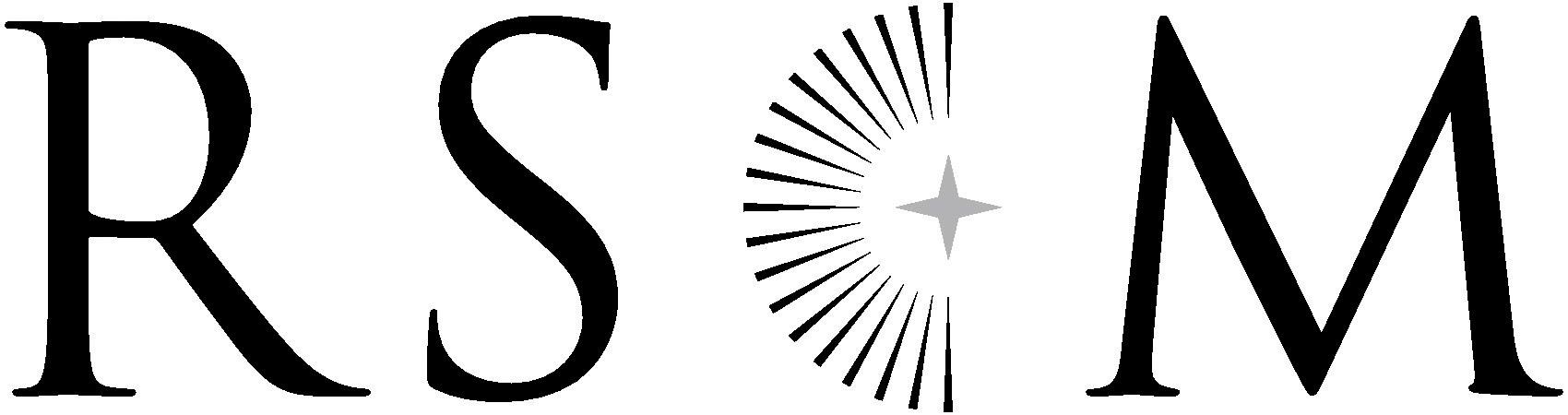 Registered charity: 312828